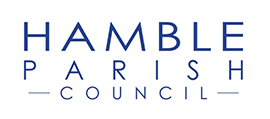 Planning MeetingMinutesHamble Parish Council, Parish Office, 2 High Street, Hamble, Southampton SO31 4JEMinutes of the Planning MEETING of HAMBLE PARISH COUNCIL
Meeting held on Monday, May 22, 2023, at 19:00 - 21:30 in the Roy Underdown Pavilion.Present: Andy Thompson, Mark Venables, Ian Underdown (Chair), Trevor Dann, Simon HandStaff In Attendance: ClerkMINUTES1 WelcomeApologies for absence – Cllr Jones, Cllr Venables and Cllr Nicholson
Interests and dispensations – Cemex – Cllr Dann and Underdown and Cllr Hand Royal Southern Yacht Club1.1 Approve the minutes of the last meetingApprove minutes from the 24th of April 2023 Propose: Cllr Dann Second:  Cllr Thompson Resolve: to accept the minutes of the prior meeting.2 Public ParticipationNo one was present at meeting.3 Future of Hamble Airfield - Cemex UpdateThe Clerk feedback from meeting that Cllr Jones had had with Eastleigh Borough Council (Cllrs House and Craig) and the Hamble Peninsula Residents Group which was focused on the strategy for the Regulatory Committee.4 Work Plan for 2023/24Not all the attachments could be opened – but the Chair summarised the key items. Conservation Area – No response from EBC but Steve Tilbury has confirmed he would be interested to support the work from September 2023. The Committee indicated that they would ask Steve to contact EBC to chase. The initial work will be done by a working group and could then include residents with a special interest.Footpath 5, Right of Way and access to the water – The email to HCC has been sent and contact made the previous link person.  Cllr Underdown to follow up with the Countryside service about the Rights of Way extension.RAFYC Footpath - EBC have confirmed the legal position in relation to the S106 agreement dating back to 2001.  The wording of how to go forward with the issue might best be via the Team Meeting to see if EBC can assist with the situation.  Cllr Dann to raise issue at EBC Team Meeting.  With the legal position understood there remains the issue of the three parties – the developers/managing agents and the RAFYC.   How do we find out what applications are arising each week and the decisions to be made until the clerk is appointed.5 Applications for DecisionApplication No: F/23/95051
Address: Port Hamble Marina Satchell Lane, Hamble, SO31 4QD
Description: Erection of single-storey commercial accommodation
 Agreed not to make a response on the application given it is a renewal. 6 Applications DecidedNC/23/94961 Notification of proposed works to trees in conservation areas 
Decision 4 May 2023 Raise No Objection To Delegated Decision 
Proposal 1 no. twin-stemmed Ash (tree is on the applicant's land but at the corner of 16 and 26 Crowsport)- die back throughout, the dead and dying sections require a significant reduction.
5 CROWSPORT, HAMBLE-LE-RICE, SOUTHAMPTON, SO31 4HG 

F/23/94894 
Decision 10 May 2023 
Permit Delegated Decision Proposal Change of use of part of the ground floor from theatre to an office and workshop (Use Class E(g)).
UNIT 6, COMPASS POINT, ENSIGN WAY, HAMBLE-LE-RICE, SOUTHAMPTON, SO31 4RA  7 Appeals13 SATCHELL LANE, HAMBLE-LE-RICE, SOUTHAMPTON, SO31 4HF  This application had resulted in objections and representations to us, and we had opposed it.  This now has gone to appeal and will be decided in due course.Before moving into exempt business, the Chair made the following statement.“As this was the last formal meeting for the Clerk before leaving, the Chair wanted to minute the Planning Committee and the Council’s thanks for her excellent service and work for them.  Amanda’s expertise would be greatly missed, and we were very fortunate to have a Clerk with so much knowledge of local government.  Her conscientious work was greatly appreciated, giving her time and effort above expectation.  She would not avoid taking on difficult tasks and would be persistent to achieve the best outcome for the benefit of the Council.  Everyone thanked Amanda for her work during her time with the Parish Council and gave her their best wishes for the future”.  The committee gave her a round of applause. 8 Exempt BusinessTo consider passing a resolution under Section 100A (4) of the Local Government Act 1972 in respect of the following item(s) of business on the grounds that it is/they are likely to involve the disclosure of exempt information as defined in paragraphs 1, 2, 3 of Part 1 of Schedule 12A of the Act. The Schedule 12A categories have been amended and are now subject to the public interest test, in accordance with the Freedom of Information Act 2000. This came into effect on 1st March 2006. It is considered that the following items are exempt from disclosure and that the public interest in not disclosing the information outweighs the public interest in disclosing the information.Propose: Cllr UnderdownSecond:  Cllr HandAnd the committee resolved to move to exempt business.9 Enforcement CasesUpdated the committee on the only enforcement case which the Council has been tracking.  Meeting ended at 20.10CHAIR _________________MINUTES TO BE SIGNED AT THE NEXT MEETING